College of Health – Health & Kinesiology Learning Outcomes Assessment PlanProgram Name: BS, MS, & PhD Health & Kinesiology ProgramLevel: Graduate – BS, MS and PhDWebsite: https://health.utah.edu/health-kinesiology/graduate-programsBS Program with 5 emphasesProgram OverviewThe B.S. in Health and Kinesiology has five emphases: Community Health Education; Emergency Medical Services; Nuclear Medicine Technology; Health and Physical Education Teaching; and Kinesiology.Kinesiology emphasis: The kinesiology emphasis combines exercise science fundamentals along with a signature experience in community based physical activity, fitness and wellness. The emphasis is ideal for students who are interested in pursuing careers in areas such as corporate fitness, cardiac rehabilitation, and strength and conditioning. The emphasis also prepares students to pursue graduate programs in exercise science/kinesiology, physical therapy, medicine and physician assistant programs, occupational therapy, public health, and a variety of other programs that train health professionals.Community Health Education emphasis: The community health education emphasis is a career training program that prepares students for health education roles in public, non-profit, and private health organizations including government agencies, corporate wellness facilities, and clinical education programs. This emphasis include a community health track and a workplace wellness track.Emergency Medical Services emphasis: The emergency medical services emphasis prepares students to serve the community as an allied health professional in emergency medical response. Students choose from tracks in management, wilderness rescue, and community response/fire services.Nuclear Medicine Technology emphasis: The nuclear medicine technology emphasis prepares students to develop the skills and knowledge required of a nuclear medicine technologist and graduates will be prepared to successfully complete the national exam in nuclear medicine technology that is required for certification and state licensure.Health and Physical Education Teaching emphasis: The health and physical education teaching emphasis prepares student to pursue a career as a schoolteacher. Graduates from this emphasis will develop the knowledge and skill necessary to sit for certifications exams required to be a licensed teacher.Program Learning Outcomes: The overall Bachelor of Science Health and Kinesiology Program Goals are: Demonstrate skills and knowledge related to health and kinesiologyApply research and/or theoretical concepts related to health and physical activityDemonstrate oral and written communication skillsEvaluate and synthesize health and physical activity programming/interventionsDemonstrate professional behaviorIn addition, each emphasis has specific additional outcomes.Alignment Grid or Curriculum Map The table presented below displays the assessment plan for the five emphases: Kinesiology, Community Health Education, Emergency Medical Services, Nuclear Medicine Technology, and Health and Physical Education Teaching.  In the table, the learning outcomes are displayed down the left side.  Along the top, the process for assessment is detailed.Table 1: Learning Outcome Assessment for Health and Kinesiology Undergraduate ProgramCollection of Evaluation Evidence As shown in Table 1 our assessment plan will begin with the courses listed in each emphasis, beginning assessment in fall 2021, as noted. Core faculty in each emphasis identified the most suitable course/experience to assess learning within each learning outcome.  In some cases, this is an exam or paper and in other cases, it is a presentation or report.  Learning will be assessed with criteria such as 80% above average in a random selection of 10% of the students.  The Emergency Medical Services emphasis has slightly different criteria as noted. Each criteria will be developed by the 'instructor' (instructor of a course, preceptor, and lead faculty) of the course in which the assessment is occurring.  The content of the criteria will be based on the particular learning outcome.  Each criteria will be based on the above average grade.   A percentage of the students in each class will be assessed, ranging from 10% to 30% of the students.  The ‘instructor’ is responsible for collecting all assessment data.  Once collected the data will be provided to Joanna McMinn (assistant to the DoUGs) and Anita Leopardi (DoUGs).Analysis of Evidence and Future Assessment DirectionsOur goal for each learning outcome is for 10% to 30% of students (depending on the emphasis and class) to pass each class identified by     80% to 90%.  Our goal is to improve this system each year.  We feel as though we need to give the process a chance to work.  After that, we will identify shortcomings each spring and work to improve it by the following fall.  Assessment of Learning Outcomes Responsibilities Who writes your assessment report? Anita Leopardi, DoUGs, anita.leopardi@health.utah.eduWho acts on the assessment report? 
The findings from the assessment report will be shared with the ‘instructor’ in each emphasis and with the Department Chair.  It is the responsibility of the DoUGs and the Department Chair to begin conversations about how best to maintain/improve the learning of their students.  MS & PhD ProgramProgram OverviewThe MS and PhD graduate programs are rigorous and scholarly programs which provide a broad education in the numerous subdisciplines that comprise health and kinesiology. Students can shape their education by taking advantage of a variety of specialized opportunities. Each focus area has a distinct curriculum with flexibility built in to address each student’s particular intellectual interest. The MS degree includes thesis and non-thesis options.The program is comprised of the following degree focus areas:1 non-thesis focus area (Health Education Specialist & Wellness Coaching)3 research intensive MS/PhD focus areas: 1) Physical Activity and Well Being 2) Exercise and Disease3) Cognitive and Motor Neuroscience Program Learning Outcomes: The graduate program has the following learning outcomes:  Describe core concepts and theories in your field of study.Acquire, evaluate, and synthesize state of the science in your area of study.Communicate clearly and concisely to diverse audiences in oral and written forms.Participate in professional development opportunities.Demonstrate the acquisition of knowledge and understanding in your area of study through a culminating experience.Alignment Grid or Curriculum Maps Two tables are presented below.  Table 1 displays the assessment plan for the research-intensive MS and PhD focus areas.  Table 2 provides the assessment plan for the MS non-thesis focus area.  In the tables below the learning outcomes are displayed down the left side.  Along the top the process for assessment is detailed.  Because the H&K research-intensive graduate program has 3 focus areas the table is color-coded.  The Cognitive and Motor Neuroscience focus area is in blue, the Exercise and Disease focus area is in orange and the Physical Activity and Well-Being focus area is in green.  Cross focus area experiences are highlighted in yellow.  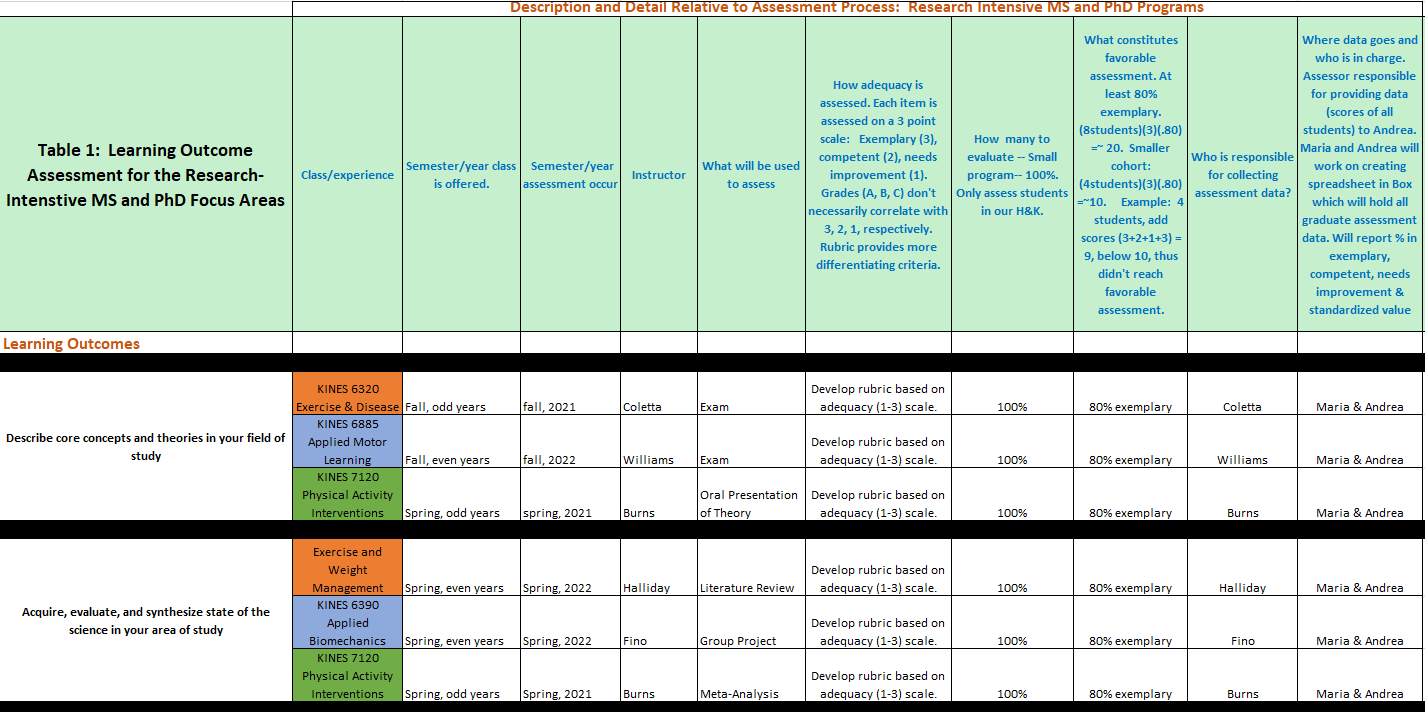 Table 1, con’t. 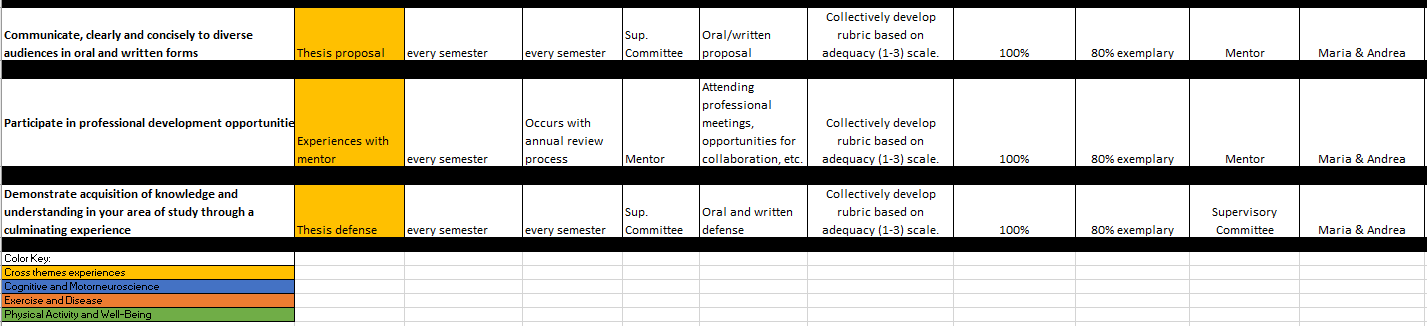 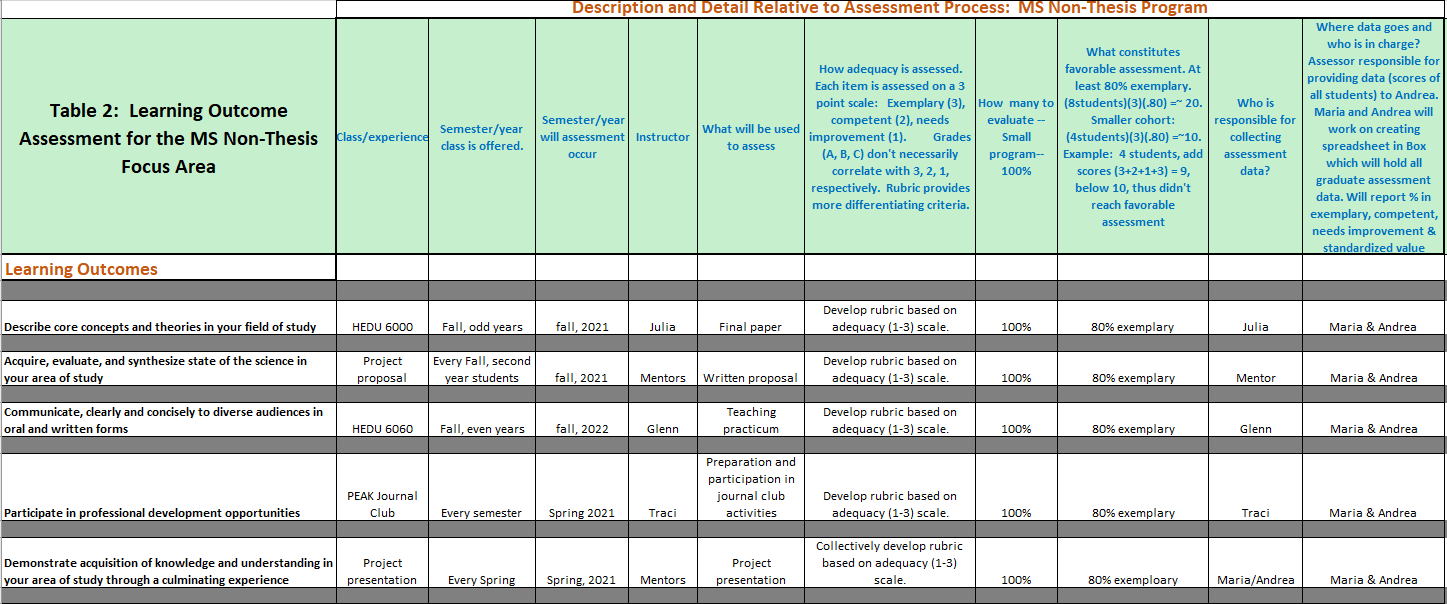 Collection of Evaluation Evidence As shown in Tables 1 and 2 our assessment plan will begin with the following courses/experiences in Spring, 2021:  Research-intensive MS/PhD, Spring, 2021:  KINES 7120, thesis proposal, Experiences with Mentor, and thesis defense.MS non-thesis, Spring, 2021: PEAK Journal Club, project presentationCore faculty in each degree program and focus area identified the most suitable course/experience to assess learning within each learning outcome.  In some cases, this is an exam or paper and in other cases it is a proposal or the collection of meetings a student has with their mentor.  The tables highlight that every learning outcome will be assessed in the four focus areas.  Because courses are not taught every year it will take 2-3 years to fully assess learning in the program.  Learning will be assessed with a rubric.  The rubrics will begin to be developed in Spring, 2021.  Each rubric will be developed by the ‘instructor’ (instructor of a course, mentor, supervisory committee) of the course in which the assessment is occurring.  The content of the rubric will be based on the particular learning outcome.  Each rubric will employ a 3-point grading system:  3 = exemplary, 2 = adequate, 1 = needs improvement.   For example, Table 1 shows that the learning outcome of “Participate in professional development opportunities” is assessed during students’ experiences with their mentor.  All mentors assess their students in terms of attending meetings, collaborating, etc. on a 3-point scale with a rubric.  In this case one single rubric collectively developed by the mentors will be used. All H&K students will be assessed.  The ‘instructor’ is responsible for collecting all assessment data.  Once collected the data will be provided to Andrea and Maria (Program Manager and DoGs). Analysis of Evidence and Future Assessment Directions
Our goal for each learning outcome is for 80% of students to achieve an exemplary level. The raw data (a value of 1, 2, or 3 on the rubric) for each student will be input into a database.  To determine the minimum value to achieve our assessment goal of 80% exemplary the following calculation will be made for each assessment:  (n students)(3)(.80).  Following the example above, suppose 12 students were assessed in relation to the learning outcome of “Participate in professional development opportunities” Using the formula above, (12 students)(3)(.80) = 28.8.  The rubric scores of the 12 students are summed.  For example, 2+1+3+3+2+2+1+3+3+3+2+2 = 27.  27 < 28 and thus the assessment in this case did not reach our goal of 80% exemplary.  In this case the rubrics of each student will be analyzed to determine consistent areas in which the assessments were not ideal.  This information will be relayed back to the instructor.  Our goal is try to improve our system each year.  We feel as though we need to give the process a chance to work.  After that we will identify shortcomings each spring and work to improve it by the following fall.  A possible shortcoming is the lack of a detail being relayed back to the instructor so that they can improve their pedagogy.  Assessment of Learning Outcomes Responsibilities Who writes your assessment report? Maria Newton, DoGs, maria.newton@health.utah.eduWho acts on the assessment report? 
The findings from the assessment report will be shared with the ‘instructor’ as well each focus area.  It is the responsibility of each focus area to begin conversations about how best to maintain/improve the learning of their students.  Class/experienceExact Assessment- what will be used to assess outcome? What criteria will be used to evaluate if outcome is achieved (letter grades, pass/fail, 1-5 scale, other)? How many to evaluate -- randomly draw 10%?Who is responsible for assessment?What type of report/data is requested for the assessment?HK UG Learning Outcomes- Kinesiology emphasisHK UG Learning Outcomes- Kinesiology emphasisHK UG Learning Outcomes- Kinesiology emphasisHK UG Learning Outcomes- Kinesiology emphasisHK UG Learning Outcomes- Kinesiology emphasisHK UG Learning Outcomes- Kinesiology emphasisHK UG Learning Outcomes- Kinesiology emphasisDemonstrate skills and knowledge related to health and kinesiologyKINES 3093Exam80% above average randomly select 10%Weatherwax% in each criteriaKINES 4301Lab80% above average randomly select 10%TBD% in each criteriaKINES 3351Exam80% above average randomly select 10%Burns% in each criteriaApply research and/or theoretical concepts related to health and physical activity KINES 3350Theories Exam80% above average randomly select 10%Stark% in each criteriaDemonstrate oral and written communication skillsKINES 3092Groups Presentations80% above average randomly select 10%Groot% in each criteriaEvaluate and synthesize health and physical activity programming/interventionsKINES 3670Evaluation of epidemiological studies 80% above average randomly select 10%Fuller% in each criteriaDemonstrate professional behaviorKINES 4900Community Program implementation 80% above average randomly select 10%Lareaux% in each criteriaKINES 4810Program implementation80% above average randomly select 10%Thompson% in each criteriaHK UG Learning Outcomes- Community Health Education emphasisHK UG Learning Outcomes- Community Health Education emphasisHK UG Learning Outcomes- Community Health Education emphasisHK UG Learning Outcomes- Community Health Education emphasisHK UG Learning Outcomes- Community Health Education emphasisHK UG Learning Outcomes- Community Health Education emphasisHK UG Learning Outcomes- Community Health Education emphasisDemonstrate skills and knowledge related to health and kinesiologyH EDU 4200Exams80% above average randomly select 10%Galli% in each criteriaApply research and/or theoretical concepts related to health and physical activity H EDU 4250Application paper in which students must employ a health behavior change theory to explain a personal health behavior80% above average randomly select 10%Galli% in each criteriaDemonstrate oral and written communication skillsH EDU 4210Application paper in which students will write a program plan; including a needs assessment and theory application for behavior change.80% above average randomly select 10%Lehmbeck% in each criteriaH EDU 4360Individual presentations80% above average randomly select 10%TBD% in each criteriaEvaluate and synthesize health and physical activity programming/interventionsH EDU 4220Exams, papers80% above average randomly select 10%Franklin% in each criteriaH EDU 4610 Community program implementation written report80% above average randomly select 10%Lehmbeck, Leopardi% in each criteriaDemonstrate professional behaviorH EDU 4610 Program implementation80% above average randomly select 10%Lehmbeck, Leopardi% in each criteriaH EDU 5990Agency/organization project 80% above average randomly select 10%Thompson% in each criteriaKINES 4810Program implementation80% above average randomly select 10%Thompson% in each criteriaHK UG Learning Outcomes- Emergency Medical Services emphasisHK UG Learning Outcomes- Emergency Medical Services emphasisHK UG Learning Outcomes- Emergency Medical Services emphasisHK UG Learning Outcomes- Emergency Medical Services emphasisHK UG Learning Outcomes- Emergency Medical Services emphasisHK UG Learning Outcomes- Emergency Medical Services emphasisHK UG Learning Outcomes- Emergency Medical Services emphasisDemonstrate skills and knowledge related to health and kinesiologyH EDU 5950NREMT Pass RatesCertification Cognitive Exam Pass (>75%)50% of majors in the class.CEP Lead Faculty% in each criteriaH EDU 5970 NREMT Pass RatesCertification Cognitive Exam Pass (>85%)50% of majors in the class.CEP Lead Faculty% in each criteriaH EDU 4950 Class Pass RateClass Pass Rate (90%)30% of students in classes since the last evaluation.CEP Lead Faculty% in each criteriaApply research and/or theoretical concepts related to health and physical activity H EDU 4300Class Pass RateClass Pass Rate (90%)30% of EMS Emphasis students in the class.CEP Lead Faculty% in each criteriaH EDU 4295Class Pass RateClass Pass Rate (90%)30% of students in classes since the last evaluation.CEP Lead Faculty% in each criteriaH EDU 3033Class Pass RateClass Pass Rate (90%)30% of students in classes since the last evaluation.CEP Lead Faculty% in each criteriaDemonstrate oral and written communication skillsH EDU 5991Preceptor EvaluationClass Pass Rate (90%)30% of students in classes since the last evaluation.CEP Lead Faculty% in each criteriaEvaluate and synthesize health and physical activity programming/interventionsH EDU 4950Class Pass RateClass Pass Rate (90%)30% of students in classes since the last evaluation.CEP Lead Faculty% in each criteriaH EDU 5991Class Pass RateClass Pass Rate (90%)30% of students in classes since the last evaluation.CEP Lead Faculty% in each criteriaDemonstrate professional behaviorH EDU 5991Preceptor EvaluationClass Pass Rate (90%)30% of students in classes since the last evaluation.CEP Lead Faculty% in each criteriaHK UG Learning Outcomes- Nuclear Medicine Technology emphasisHK UG Learning Outcomes- Nuclear Medicine Technology emphasisHK UG Learning Outcomes- Nuclear Medicine Technology emphasisHK UG Learning Outcomes- Nuclear Medicine Technology emphasisHK UG Learning Outcomes- Nuclear Medicine Technology emphasisHK UG Learning Outcomes- Nuclear Medicine Technology emphasisHK UG Learning Outcomes- Nuclear Medicine Technology emphasisDemonstrate skills and knowledge related to health and kinesiologyH EDU 3600Exams80% above averageRandomly select 10%Casal% in each criteriaApply research and/or theoretical concepts related to health and physical activity H EDU 3900 & H EDU 3820Lab exercises in which students must apply concepts from lecture to complete Quality Assurance in the clinic areas.80% above average Randomly select 10%Casal% in each criteriaH EDU 3800Exams80% above average Randomly select 10%Casal% in each criteriaH EDU 4000Exams80% above average Randomly select 10%Casal% in each criteriaH EDU 4700Exams80% above averageRandomly select 10%Casal% in each criteria Demonstrate oral and written communication skillsH EDU 3610Completion of procedure competencies and QA competencies for NMT.Complete two from procedures category and all five from the Quality Assurance category. Randomly select 10%Casal% in each criteria H EDU 3810Completion of  procedure competencies for NMT.Complete six from procedures category. Randomly select 10%Casal% in each criteria H EDU 4010Completion of procedure competencies for NMT.Complete twelve from procedures category.Randomly select 10%Casal% in each criteria H EDU 4710Completion of procedure and Quality Assurance competencies for CT.Completion of twelve procedure competencies and all from quality assurance competencies categories within three months of start of CT Clinic.Randomly select 10%Casal% in each criteria Evaluate and synthesize health and physical activity programming/interventionsN/ADemonstrate professional behaviorH EDU 3610Student rotation evaluation from technologist.Score of 3/5 on each evaluation.Randomly select 10%Casal% in each criteriaH EDU 3810Student rotation evaluation from technologist.Score of 3/5 on each evaluation.Randomly select 10%Casal% in each criteriaH EDU 4010Student rotation evaluation from technologist.Score of 3/5 on each evaluation.Randomly select 10%Casal% in each criteriaH EDU 4710Student rotation evaluation from technologist.Score of 3/5 on each evaluation.Randomly select 10%Casal% in each criteriaHK UG Learning Outcomes- Health and Physical Education Teaching emphasisHK UG Learning Outcomes- Health and Physical Education Teaching emphasisHK UG Learning Outcomes- Health and Physical Education Teaching emphasisHK UG Learning Outcomes- Health and Physical Education Teaching emphasisHK UG Learning Outcomes- Health and Physical Education Teaching emphasisHK UG Learning Outcomes- Health and Physical Education Teaching emphasisHK UG Learning Outcomes- Health and Physical Education Teaching emphasisDemonstrate skills and knowledge related to health and kinesiologyH EDU 4230Exams80% above averageRandomly select 10%TBD% in each criteriaApply research and/or theoretical concepts related to health and physical activity KINES 3710Peer Teaching80% above averageRandomly select 10%TBD% in each criteriaDemonstrate oral and written communication skillsKINES 5491Mock Interviews80% above averageRandomly select 10%TBD% in each criteriaEvaluate and synthesize health and physical activity programming/interventionsKINES 4700Unit Plan80% above averageInclude all students in majorTBD% in each criteriaDemonstrate professional behaviorKINES 5495Student Teaching Evaluation80% above averageInclude all students in majorTBD% in each criteria